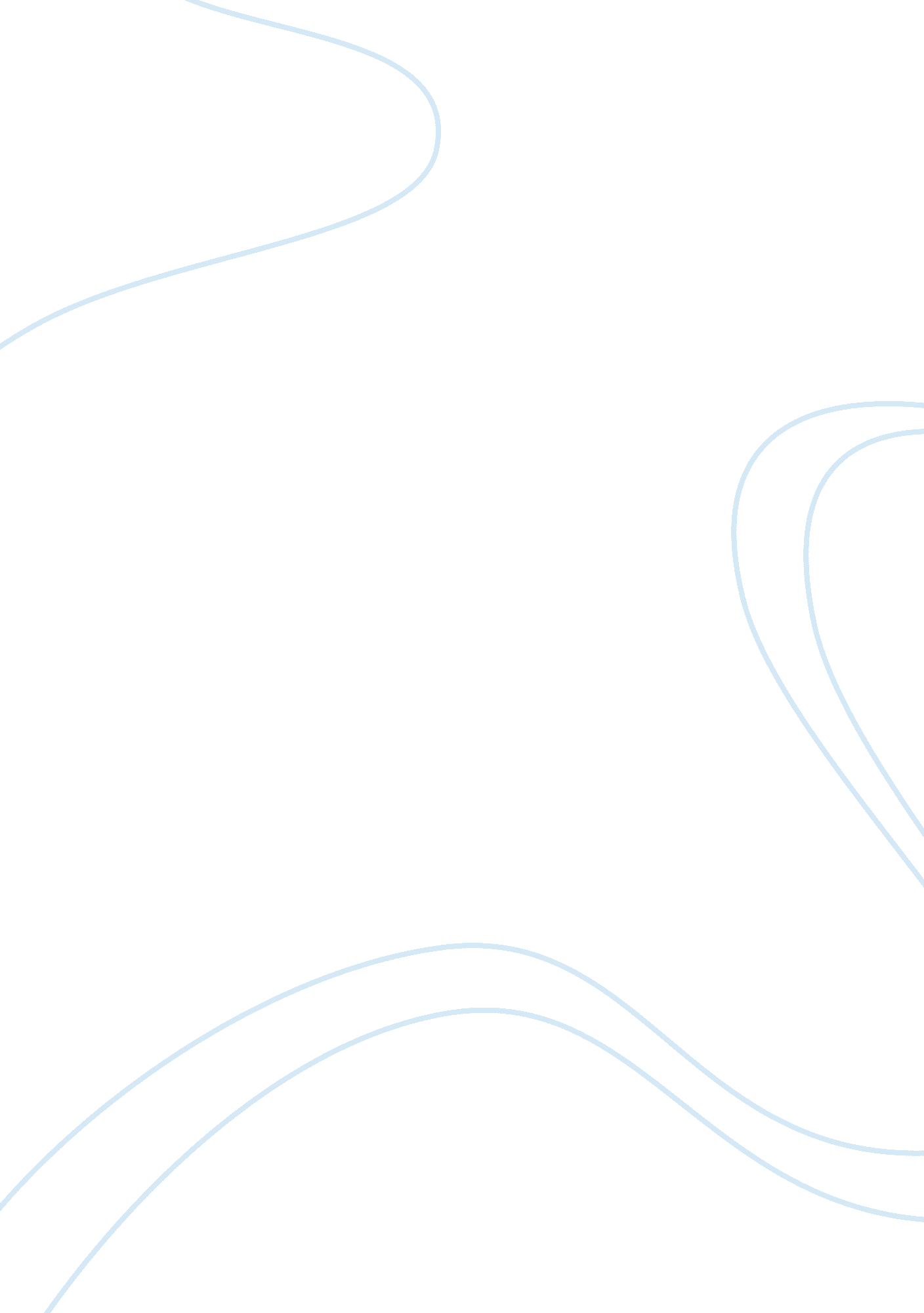 Definition lovePhilosophy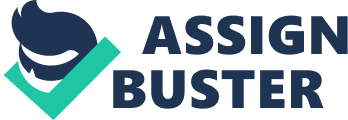 ﻿Definition – Love 
Love is something that we all need to be able to function as human beings. This can be seen in small children when they cry after their parents. This is because they feel a connection with them and are helpless whenever they are not there. There can be many different types of love—physical, emotional, or spiritual—but love is something that must come from within. Many experts have tried to study love and how it affects human beings, but love is something that cannot be confined to one space or definition. Love is something that makes us feel appreciated, helps develop character, and gives us a reason to live. 
Love makes us feel appreciated because we get a lift whenever we experience it. Something as simple as saying “ I love you” can mean so much to the person who is receiving it. If this was said by anyone else then it would not have any strong connotations, yet the words come alive when they are said by someone who we have true feelings for. We feel wanted and accepted when someone decides to share their love with us. This love does not just have to by in a physical way—it could be from someone who is simply a friend. The different levels of love derive from the person or people that it is being shared with. Love between a couple and love between two friends are not on the same level. One goes to a deeper level while the other is rather barely scratches the surface. 
Love helps develop character in us because we truly understand what it is to trust someone else completely. It is only when we learn to love others that we can truly appreciate them for who they are. While love may be the most obvious virtue, there are other traits that can develop out of love. Characteristics such as patience, kindness, and forgiveness all come from the feelings of love that we have with one another. These are traits that cannot be taught but have to be learned through the process of loving someone else unconditionally. 
Finally, love gives us a reason to live because it gives us hope that something better is always out there. Without a reason to live, many people give up because they feel that they have no hope. It does not matter whether someone is rich or poor; everyone needs to feel loved so that they feel part of humanity. Love is the greatest gift that we can give to someone because it is freely given and freely received. Love that has strings attached cannot be considered real love because true love is based upon the fact that it is not and should not be taken for granted. 
Out of all of the human feelings, love is perhaps the most divisive and compelling at the same time. Love makes us feel appreciated, helps us to develop character, and also gives us reason to live. 